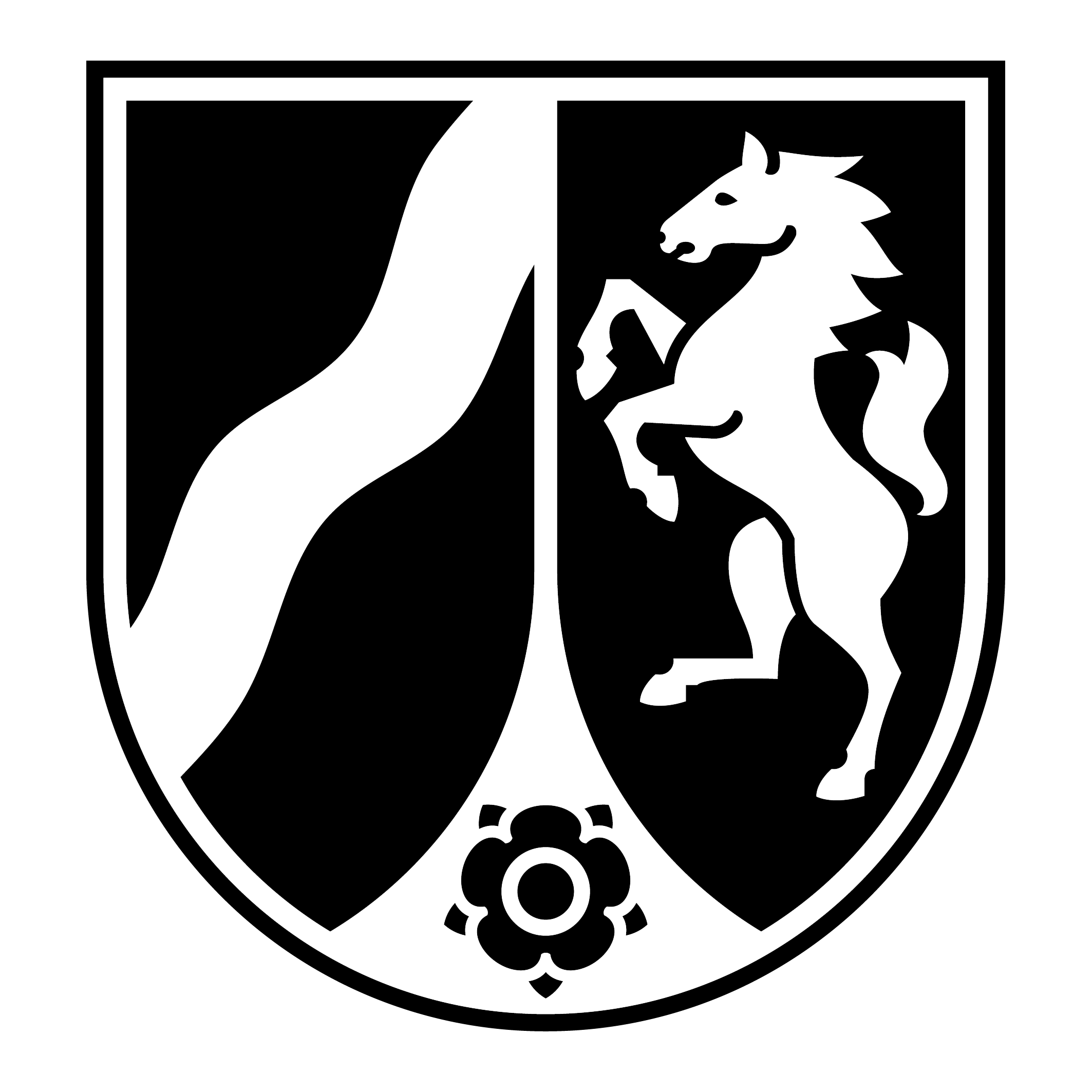 Bezirksregierung DüsseldorfBescheinigung	Frau / Herr	    	   			(Name, Vorname - Amtsbezeichnung)	tätig am / an (der)	 					(Name der Schule - Schulform)	Personalakten-Nr. bei der Bez. Reg. Düsseldorf     ist im Besitz des Deutschen Schwimmabzeichens in Bronze und hat an einer Fortbildungsmaßnahme zur Erlangung der Rettungsfähigkeit gemäß der Sicherheitsförderung im Schulsport (Gem. RdErl. d. Ministeriums für Schule und Bildung v. 03.01.2020 – Aktenzeichen 323-6.09.03-151948)am			 im			teilgenommen.Die Veranstaltung wurde von der Bezirksregierung Düsseldorf genehmigt. Die praktische Durchführung wurde von der/dem DLRG-Lehrscheininhaber/in XXX geleitet.Für die „allgemeine Rettungsfähigkeit“ für Lehrkräfte an Schulen wurden folgende Bedingungen wurden erfüllt:►		von der Wasseroberfläche aus einen etwa 5 kg schweren Gegenstand vom 	Beckenboden (XXX m Wassertiefe) herausholen und zum Beckenrand bringen►	ca. 10 m weit tauchen►	Umklammerungen durch in Gefahr geratene Personen entweder vermeiden oder sich aus diesen lösen►	einen etwa gleich schweren Menschen mittels Kopf- oder Achselschleppgriff ca. 15 m weit schleppen und an Land bringen►	lebensrettende Sofortmaßnahmen ergreifen können (vgl. hierzu: BASS 13-59 Nr.1)Diese Rettungsfähigkeit ist Voraussetzung für die Aufsicht über Schülerinnen und Schüler beim Schwimmen sowie für das Erteilen von Schwimmunterricht in allen Schwimmbecken, die die o.a. Wassertiefe nicht überschreiten.Düsseldorf, den  Im Auftrag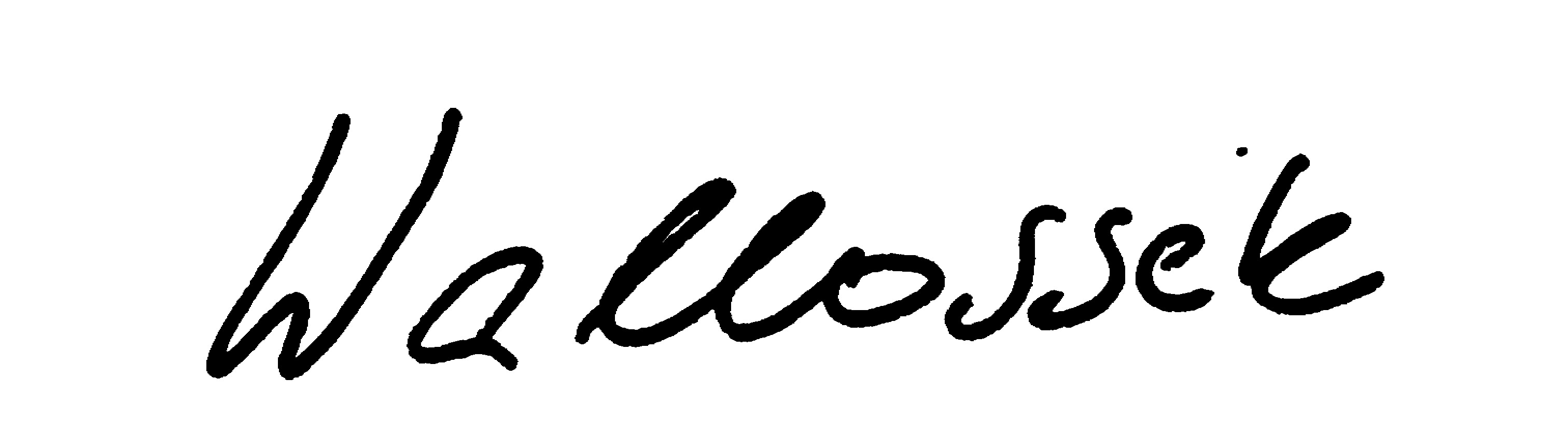  	 	(Wallossek)		(Lehrgangsleitung)Bezirksregierung Düsseldorf Bescheinigung	Frau / Herr	    	                				(Name, Vorname - Amtsbezeichnung)	tätig am / an (der)	  			(Name der Schule - Schulform)	Personalakten-Nr. bei der Bez. Reg. Düsseldorf    ist im Besitz des Deutschen Schwimmabzeichens in Bronze und hat an einer Fortbildungsmaßnahme zur Erlangung der Rettungsfähigkeit gemäß der Sicherheitsförderung im Schulsport (Gem. RdErl. d. Ministeriums für Schule und Bildung v. 03.01.2020 – Aktenzeichen 323-6.09.03-151948)am			 im			teilgenommen.Die Veranstaltung wurde von der Bezirksregierung Düsseldorf genehmigt. Die praktische Durchführung wurde von der/dem DLRG-Lehrscheininhaber/in XXX geleitet.Für die „kleine Rettungsfähigkeit“ für Lehrkräfte an Schulen wurden erfüllt:►	einen 5 kg schweren Gegenstand von der tiefsten Stelle des Beckens heraufholen 	und zum Beckenrand bringen►	eine Person schleppen und►	lebensrettende Sofortmaßnahmen ergreifen könnenDiese Rettungsfähigkeit ist Voraussetzung für die Aufsicht über Schülerinnen und Schüler beim Schwimmen sowie für das Erteilen von Schwimmunterricht in Schwimmstätten mit einer maximalen Wassertiefe von 1,35 m.Düsseldorf, den	Im Auftrag	(Wallossek)		(Lehrgangsleitung)